Вот оно какое - наше профсоюзное 8 МартаКогда речь идет о 8 Марта - Дне международной солидарности трудящихся женщин - да еще в профсоюзной газете, вроде бы напрашиваются слова про расширение прав женщин, про равноправие, про борьбу. Ну, как будто наши женщины-профсоюзницы - прямые продолжатели бастовавших, маршировавших и погибавших в схватках с полицией практически весь XIX век американских швей и ткачих, требовавших хлеба и роз, а также создававших свои женские профсоюзы. Или революционерок-феминисток, как Клара Цеткин, которых боялись правительственные чины.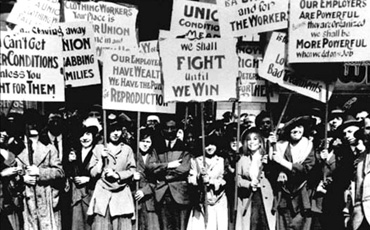 Разделяю эти ценности. Но при этом отчетливо понимаю: 8 Марта в нашей стране - это день, сущность которого за несколько поколений была преобразована обществом в нечто далекое от классовых битв. И предполагаю, что сейчас, в 2017 году, в российских профсоюзах всего спектра и многообразия активистов-женщин с классовым и феминистским самосознанием и такой же повесткой действий - уж извините, в пределах статистической погрешности. Не будем в праздничной колонке углубляться в обсуждение причин. Не будем вызывать на себя огонь субъективными оценками, говоря об отсутствии гендерной профсоюзной политики как реального явления.Они есть, такие активисты, но вне профсоюзных организаций. Не мне вас поздравлять и вдохновлять. Уверен, это лучше сделают ваши достойные соратники.И уж тем более нет недостатка в достойнейших представителях мужского рода, которые в это односуточное “окно возможностей” славо- словят Женственность.Ценю, конечно, и эти качества, но предпочитаю замечать и отмечать их, не дожидаясь календарного дня. Не общо, в широкую аудиторию, а персонально. Максимум - в масштабе банкета... ой, простите - вечера солидарности.За годы общения в рамках программ профсоюзного обучения и консультирования я увидел полный спектр ценностей, которые ежедневно создают и утверждают наши женщины - профсоюзные лидеры.ЭНЕРГИЯ НА ДЕЛО, А НЕ НА “СООТВЕТСТВИЕ”Я обнаружил, что наши женщины-профлидеры не отягощены необходимым для мужчин грузом: соответствовать крутости больших начальников и собственников. Выглядеть так же альфа-доминантно, вести себя так же начальственно и барственно. Да-да, признаю, на наших бескрайних заснеженных просторах это зачастую предварительное условие для ведения дел и тем более партнерства - “соответствовать”. Некоторым мужчинам-профлидерам даже приходится взваливать на себя ношу членства в совете директоров!Замечу, что даже если для кого-то это ощущение “не в напряг”, не обольщайтесь. На необходимость “соответствовать” уходит уйма личной энергии и энергии окружения, а в нашем случае - профсоюзной организации.Женщина - профсоюзный лидер, например председатель профкома первички, свободна от этого груза. Ее ресурсы и энергия направляются непосредственно на решение конкретных проблем. Она ведет профсоюзные дела, оставаясь собой, не заморачиваясь “вхождением в роли”. Более того, она спокойно привносит в пространство профсоюзной деятельности свои естественные роли “из жизни”. И этими ролями успешно “работает”, то есть взаимодействует и с работниками, и с работодателями любого уровня.АВТОРИТЕТ БЕЗ ВЫСОКИХ МАТЕРИЙУ женщины - профсоюзного лидера не бывает только прагматического отношения к профсоюзному делу. В ней всегда живет идея. Но не глобально-абстрактная вроде победы прогрессивного пролетариата над реакционной буржуазией. Я, с моими ограниченными способностями к воображению, вообще не могу представить подобные классовые стороны в конкретике сегодняшнего дня, не говоря уж о том, как может выглядеть победа одних над другими.Идеи наших женщин-профлидеров всегда конкретны и в измеримой перспективе реализуемы.Вот пример: председатель первички на одном промышленном предприятии, как говорится, “грудью встает” на пути тех рабочих, которые решают для себя вопрос недостаточной зарплаты выходом в дополнительные смены, на участки с вредными условиями, чтобы получить сверхнормативную оплату. “Зачем, - спрашиваю, - встреваете в их выбор, ведь они только озлобятся на вас?” - “А нечего этим молодым ребятам свое здоровье гробить, девчонкам еще рожать от них!”Функционально поведение профлидера вроде бы не совсем точно. Но ведь моральный авторитет-то налицо, и не про высокие материи, а в конкретном человеческом измерении. На такой моральный авторитет можно реально опереться обычному человеку.ИЗ ЛЮБВИ К ЛЮДЯМУ женщин-профлидеров всегда есть дополнительный и, как правило, фундаментальный источник энергии, который подпитывает их позицию и устойчивость.Несколько лет подряд меня приглашали в один, прямо скажем, депрессивный регион. Большинство участников семинаров для председателей первичек - женщины. Вот, вроде бы, находишь резервы и направления, указываешь, как действовать профсоюзу в сложной ситуации. На следующий год приезжаешь - столько непредвиденных обстоятельств, что ситуация стала лишь хуже. А председатели (женщины) не теряют активности и включенности, снова и снова “ныряют” в эти ухудшающиеся ситуации. Специально провожу работу на прояснение - какой энергией они подзаряжаются? Выясняется - “из любви к людям”! Вот ни больше ни меньше! Я-то, со своей консультантской уверенностью, что профсоюзам нужно быстрее переходить на рельсы прагматики, тогда был разочарован. Но теперь вижу, что успешные прагматичные профсоюзные лидеры (мужчины, конечно) все чаще в компании переходят работать, к работодателю.У профсоюзных лидеров - женщин меньше ограничений насчет того, что возможно, а что нет. Вот, похоже, не осложняют они себе жизнь изысканиями потенциальных рисков и препятствий. Можно ли одной первичке инициировать международное профсоюзное объединение в рамках транснациональной корпорации? “Нет”, - сказали умные профсоюзные функционеры, дотошно изучив все уставные документы. “Но моей первичке очень нужно, - не согласилась председатель, - для ведения коллективных переговоров на соответствующем уровне”. И достучалась до всех, от кого это зависело, чтобы создать такую структуру. И, кстати, в конце 2016 года заключили новый коллективный договор, адекватно наполненный. Как у того самого Мюнхгаузена, помните? “Что у нас сегодня?”  - “Сегодня подвиг”. Только то сказка, а здесь - реальный результат.Еще один подвиг по нынешним временам - “обновить” (в контексте праздника будем так аккуратно выражаться) и наполнить реальным содержанием областные комитеты отраслевого профсоюза. Которые почему-то стали у нас считаться лишним, слабым звеном в системе. Ах, как давно и как смачно обсуждаем, что нужно выдвигать молодых, современно подготовленных председателей! Но продолжаем голосовать за тех деятелей, которые довели обкомы до этого слабого и ненужного состояния.А вот находятся женщины - профсоюзные активисты, которые впрягаются в это практически безнадежное дело. Потому что первички попросили. “Сами не возьмемся, а тебя поддержим”. И несет она эту ответственность - до конца. Не бросает, когда боссы объясняют, что так дела не делаются. Не бросает, когда умные консультанты показывают, что диспозиция проигрышная. Не бросает, когда работодатели шлют сигналы “нам выскочки не нужны, мы социальных партнеров сами выбираем”. И получает она подавляющую поддержку на отчетно-выборном собрании. И работодатели, увидев поддержанную работниками реальную программу действий и содержательную позицию, шлют другие сигналы - “готовы взаимодействовать”.КТО ЛЮДЕЙ В ГРОШ НЕ СТАВИТ - ТЕМ НИ ШАНСАЕще у наших женщин - профсоюзных лидеров очень практически воплощаются чувства чести и достоинства.Она - работник лаборатории на промышленном предприятии. Вот-вот ранняя пенсия, и все мысли вроде про переезд в свой дом у моря, где родственники обосновались. Но вдруг новый собственник предприятия, крупный холдинг, отменяет все льготы и компенсации работникам. Чтобы все было как у людей - так же, как и на других предприятиях холдинга. Уже “облагодетельствованных” оптимизацией. И тамошние профсоюзы все это давно “съели”. А на этом предприятии профсоюза никогда и не было.Народ-то взбудоражился, но вот чтобы подставиться, выступить наконечником копья и бодаться с пришлым десантом директоров - кроме нее никого не нашлось.Выбрасывали из рейсового автобуса, чтобы не ездила по поселкам и народ не будоражила. Грозили приставить пистолет к виску. Три увольнения и три победных восстановления, каждое из которых увеличивало профсоюз и укрепляло его позиции. Увольняя третий раз, директор по персоналу в лицо бросил: “Ну, на 99% ты, конечно, восстановишься, но мы этот один процент возможности от тебя избавиться по полной используем”. Она рассказала после третьего восстановления: “Если бы он так не заявил, я бы бросила все и уехала в свой домик на море. Четыре года борьбы, профсоюз уже устоялся. Сил уже нет в таком режиме… Но этот директор, который людей ни в грош не ставит, себе целый один процент оставил! Нельзя таким давать ни малейшего шанса!”И продолжает она председательствовать. И в профсоюзе несколько сотен членов. И колдоговор приличный. Директор по персоналу подарил смартфон. Для персональной связи. Теперь советуется сначала, прежде чем решения принимать.ИСПОЛЬЗОВАТЬ ВСЕ РЫЧАГИ И ВОЗМОЖНОСТИЕще наши женщины - профсоюзные лидеры вкладываются по полной. Если уж что-то решили делать…Сколько было словесных баталий про то, как не дать при проведении СОУТ “ущемить интересы работников”. Многие попытались на рабочих местах “противостоять заказанной работодателем экспертизе”. У некоторых что-то получилось. Одна профсоюзная организация (в которой преимущественно женщины, а лидеры - так только женщины) не пожалела ресурсов - ни финансовых, ни личных, и создала “свой”, а на деле - реально независимый центр экспертизы. Чтобы попытаться побороться в тендерах. Да, в которых “все предрешено”. Так и оказалось. Но профсоюзные лидеры говорят: “Мы понимали риски, но нужно было использовать все рычаги и возможности”.На мой мужской взгляд, перечисленные истории - это подвиги. И большие, и маленькие - подвиги. Но насколько могу судить, эти женщины - профсоюзные лидеры воспринимают свои действия и поступки как обычные, повседневные дела.Не буду говорить банальностей про “неоценимость” вклада. Ваш вклад - оценим. Он уникален и дорогого стоит.Солидарен с вами (как бы коряво и непразднично это ни звучало)!